MATEMATIKA 7 – 3.uraRAČUNANJE DELA CELOTECILJI:izračunaš p% od celote;kako povečaš ali zmanjšaš dano količino za p%PONASLOV:                                          RAČUNANJE DELA CELOTEV učbeniku na strani 181 si preberi rešen prvi primer (računanje dela celote), ter na strani 182 rešene primere 1,2,3.Nato si preberi spodnje primere in jih prepiši v zvezek:PRIMER 1: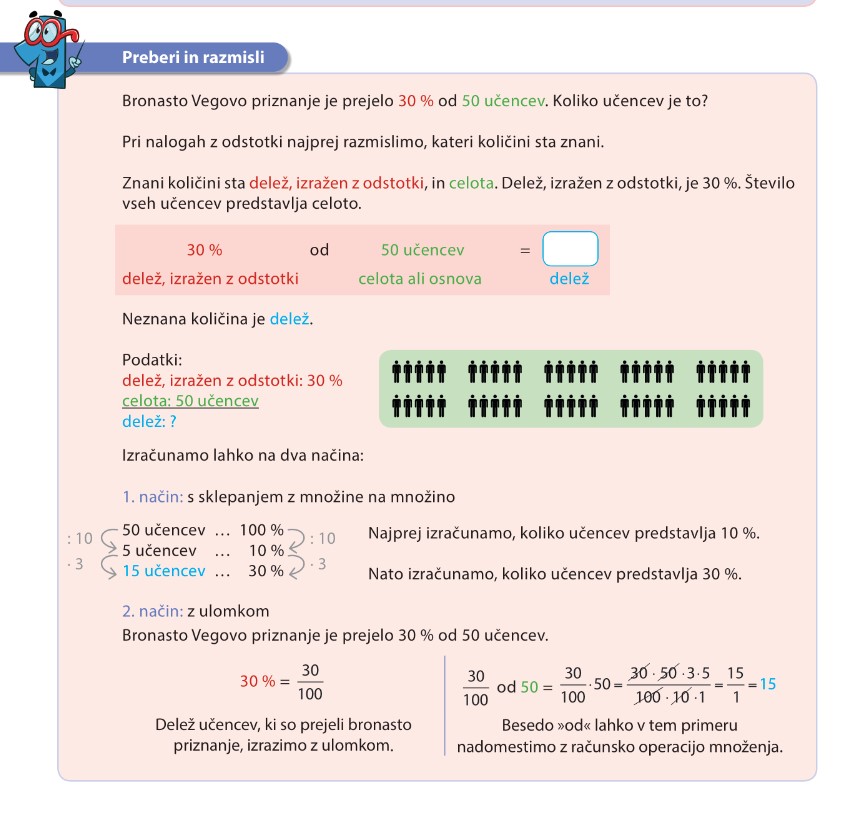 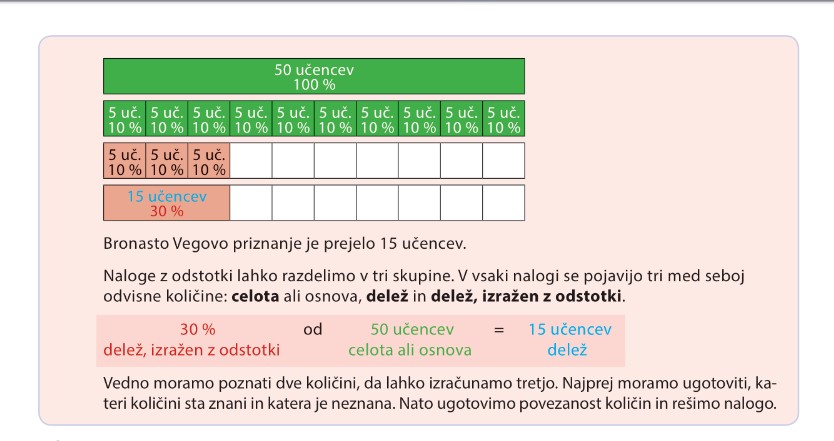 PRIMER 2: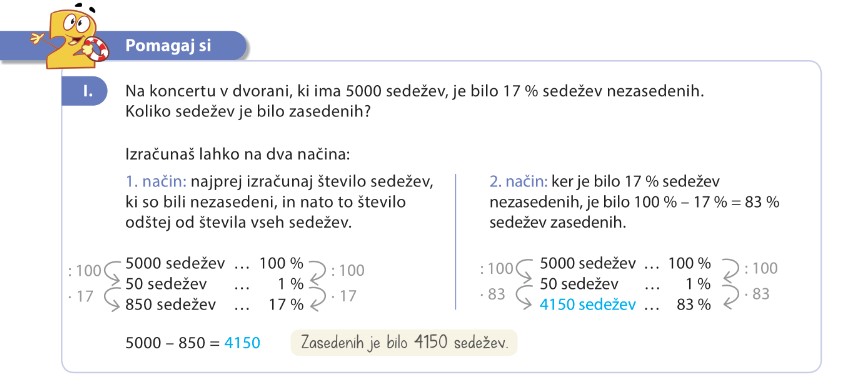 PRIMER 3: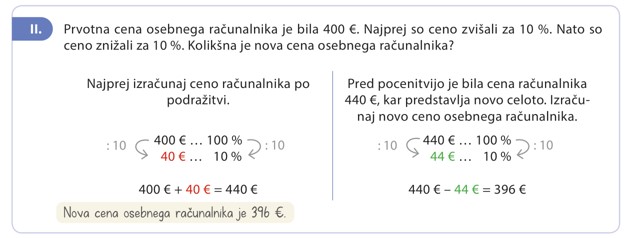 DN: UČ stran 183/1ab, 2ab